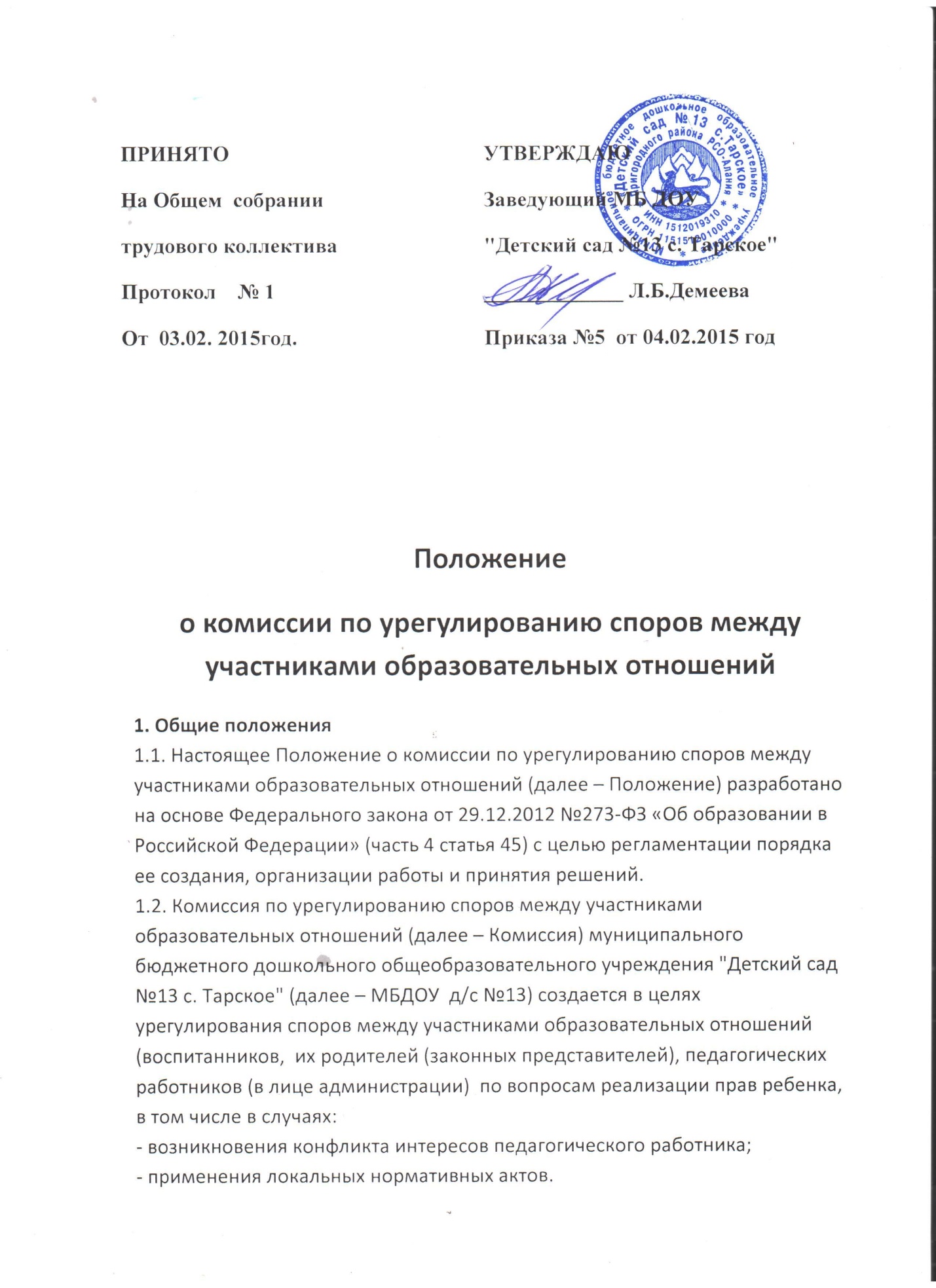 2. Порядок создания, организации работы, принятия решений Комиссией2.1.Комиссия избирается на заседаниях Педагогического совета, или на общем собрании родителей (законных представителей) воспитанников открытым голосованием в количестве 6-ти человек сроком на один календарный год.2.2.В состав Комиссии входят3 представителя родителей 3 представителя педагогических работников  ДОУ).2.3. Председателя Комиссии выбирают из числа членов Комиссии большинством голосов путем открытого голосования в рамках первого проведения заседания Комиссии.2.4.Срок полномочия председателя один год. 2.5.Комиссия принимает заявления от педагогов, сотрудников,  родителей воспитанников (законных представителей)  в письменной форме.2.6.Комиссия  по поступившим заявлениям разрешает возникающие конфликты только на территории Учреждения, только в полном составе и в определенное время (в течение 3-х дней с момента поступления заявления), заранее оповестив заявителя и ответчика.2.7.Решение Комиссии принимается большинством голосов и фиксируется в протоколе заседания Комиссии. Комиссия самостоятельно определяет сроки принятия решения в зависимости от времени, необходимого для детального  рассмотрения  конфликта, в том числе для изучения документов, сбора информации и проверки ее достоверности.2.8.Председатель Комиссии подчиняется Управляющему совету, но в своих действиях независим, если это не противоречит Уставу Учреждения, законодательству РФ.2.9.Председатель имеет право обратиться за помощью к заведующему Учреждением для разрешения особо острых конфликтов.2.10.Председатель и члены Комиссии  не имеют права разглашать информацию, поступающую к ним. Никто, кроме членов Комиссии, не имеет доступа к информации. Заведующий Учреждением лишь правдиво информируется по их запросу.2.11.Комиссия несет персональную ответственность за принятие решений.2.12.Решение Комиссии  является обязательным для всех участников образовательных отношений в ДОУ и подлежит исполнению в сроки, предусмотренные указанным решением.2.13.Решение Комиссии  может быть обжаловано в установленном законодательством Российской Федерации порядке.3.Права членов КомиссииКомиссия имеет право:• принимать к рассмотрению заявления любого участника образовательных отношений  при несогласии с решением или действием руководителя, воспитателя, специалиста.•  принять решение по каждому спорному вопросу, относящемуся к ее компетенции; • запрашивать дополнительную документацию, материалы для проведения самостоятельного изучения вопроса;•   рекомендовать приостанавливать или отменять ранее принятое решение на основании проведенного изучения при согласии конфликтующих сторон;•  рекомендовать изменения в локальных актах Учреждения с целью демократизации основ управления или расширения прав участников образовательных отношений. 4. Обязанности членов КомиссииЧлены Комиссии обязаны:• присутствовать на всех заседаниях комиссии;• принимать активное участие в рассмотрении поданных заявлений в устной или письменной форме;• принимать решение по заявленному вопросу открытым голосованием (решение считается принятым, если за него проголосовало большинство членов комиссии при присутствии ее членов в полном составе);• принимать своевременно решение, если не оговорены дополнительные сроки рассмотрения заявления;• давать обоснованный ответ заявителю в устной или письменной форме в соответствии с пожеланием заявителя.5. Документация5.1. Документация Комиссии выделяется в отдельное делопроизводство.5.2. Заседания Комиссии оформляются протоколом.5.3. Утверждение состава Комиссии и назначение ее председателя оформляются приказом   по Учреждению.5.4. Протоколы заседаний Комиссии  вместе с отчетом за год  хранятся в документах  три года.